	Женева, 28 сентября 2018 годаУважаемая госпожа,
уважаемый господин,1	В дополнение к Извещению AAP-42 БСЭ от 1 сентября 2018 года и в соответствии с п. 6.2 Рекомендации МСЭ-Т А.8 (Йоханнесбург, 2008 г.) настоящим довожу до вашего сведения, что 5-я Исследовательская комиссия МСЭ-Т на своем пленарном заседании, состоявшемся 21 сентября 2018 года, приняла следующие решения по указанному ниже проекту Рекомендации МСЭ-Т:2	Имеющаяся патентная информация доступна в онлайновом режиме на веб-сайте МСЭ-T.3	Текст предварительно опубликованной Рекомендации будет в ближайшее время размещен на веб-сайте МСЭ-Т по адресу: http://itu.int/itu-t/recommendations/.4	Текст данной Рекомендации будет опубликован МСЭ в кратчайшие сроки.С уважением,(подпись)Чхе Суб Ли
Директор Бюро
стандартизации электросвязи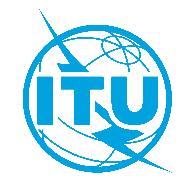 Международный союз электросвязиБюро стандартизации электросвязиОсн.:Циркуляр 117 БСЭ
SG5/RUКому:−	Администрациям Государств – Членов Союза−	Членам Сектора МСЭ-Т–	Ассоциированным членам МСЭ-Т−	Академическим организациям − Членам МСЭКопии:–	Председателю и заместителям председателя 5-й Исследовательской комиссии МСЭ-Т−	Директору Бюро развития электросвязи−	Директору Бюро радиосвязиТел.:
Факс:
Эл. почта:+41 22 730 6301
+41 22 730 5853
tsbsg5@itu.intКому:−	Администрациям Государств – Членов Союза−	Членам Сектора МСЭ-Т–	Ассоциированным членам МСЭ-Т−	Академическим организациям − Членам МСЭКопии:–	Председателю и заместителям председателя 5-й Исследовательской комиссии МСЭ-Т−	Директору Бюро развития электросвязи−	Директору Бюро радиосвязиКому:−	Администрациям Государств – Членов Союза−	Членам Сектора МСЭ-Т–	Ассоциированным членам МСЭ-Т−	Академическим организациям − Членам МСЭКопии:–	Председателю и заместителям председателя 5-й Исследовательской комиссии МСЭ-Т−	Директору Бюро развития электросвязи−	Директору Бюро радиосвязиПредмет:Статус Рекомендации МСЭ-Т L.1450 (ранее L.MAE) после собрания
5-й Исследовательской комиссии МСЭ-Т (11–21 сентября 2018 г.)НомерНазваниеРешениеL.1450 (ранее L.MAE)Методики оценки воздействия сектора информационно-коммуникационных технологий на окружающую средуУтверждена